Results of Art Competition on the Occasion of World Environment DayOn the occasion of World Environment Day June 5, 2020, an Art Competition was organised by the ECO Club of B Borooah College in association with the Department of Zoology, B. Borooah College. A large number of students participated in this competition wherein they sent their art in Whatsapp. The prizes for the competition are as follows:First Prize:  	Hrishikesh Medhi, BSc 2nd SemSecond Prize: 	Indusmita Pathak, BSc 6th Sem		Dubari Kalita, BA 2nd SemThird Prize: 	Anurupa Sarma, HS 2nd Year (Science)		Srishti Deka, BSc 2nd Sem**Prizes will be distributed when college reopens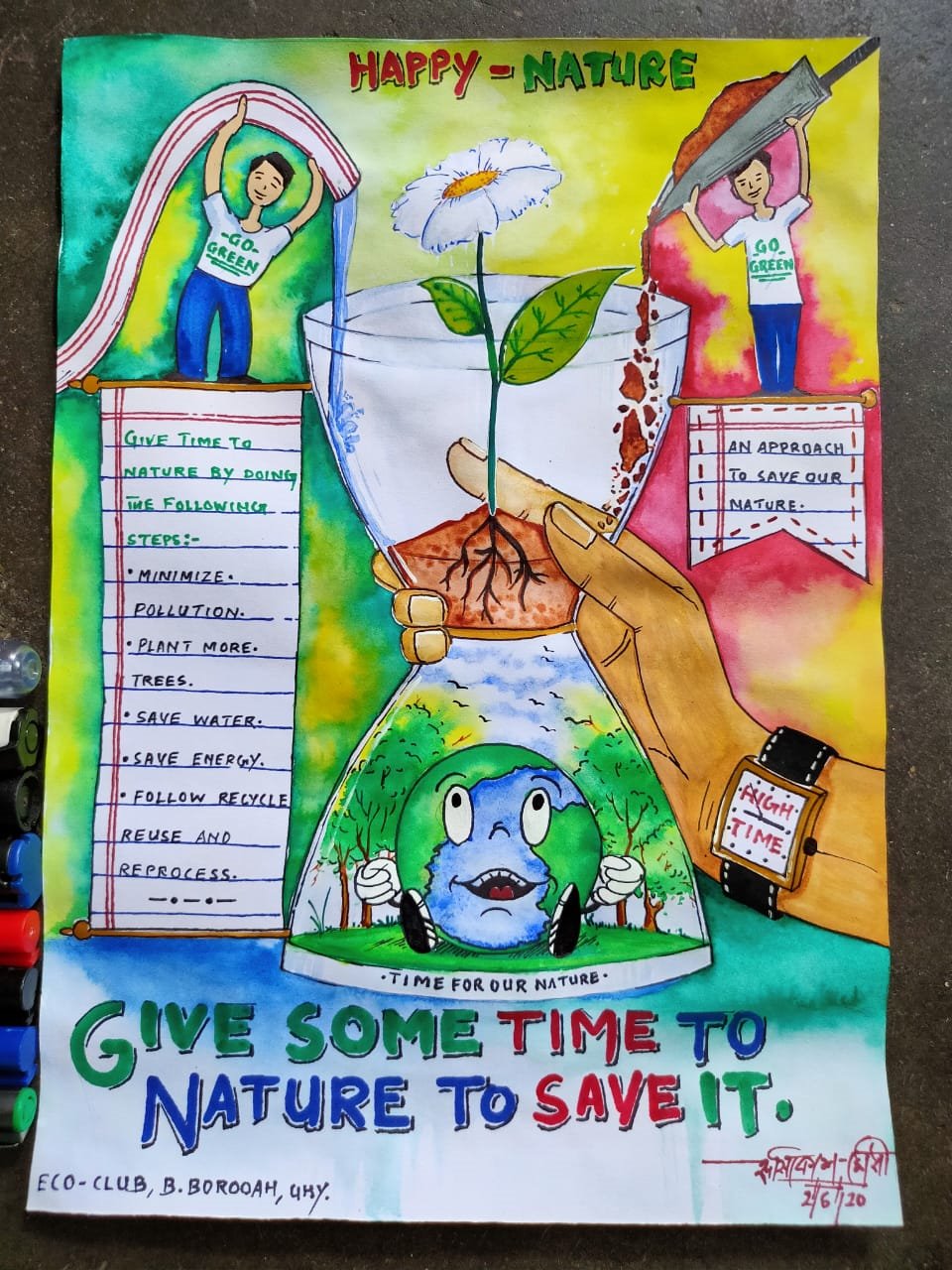 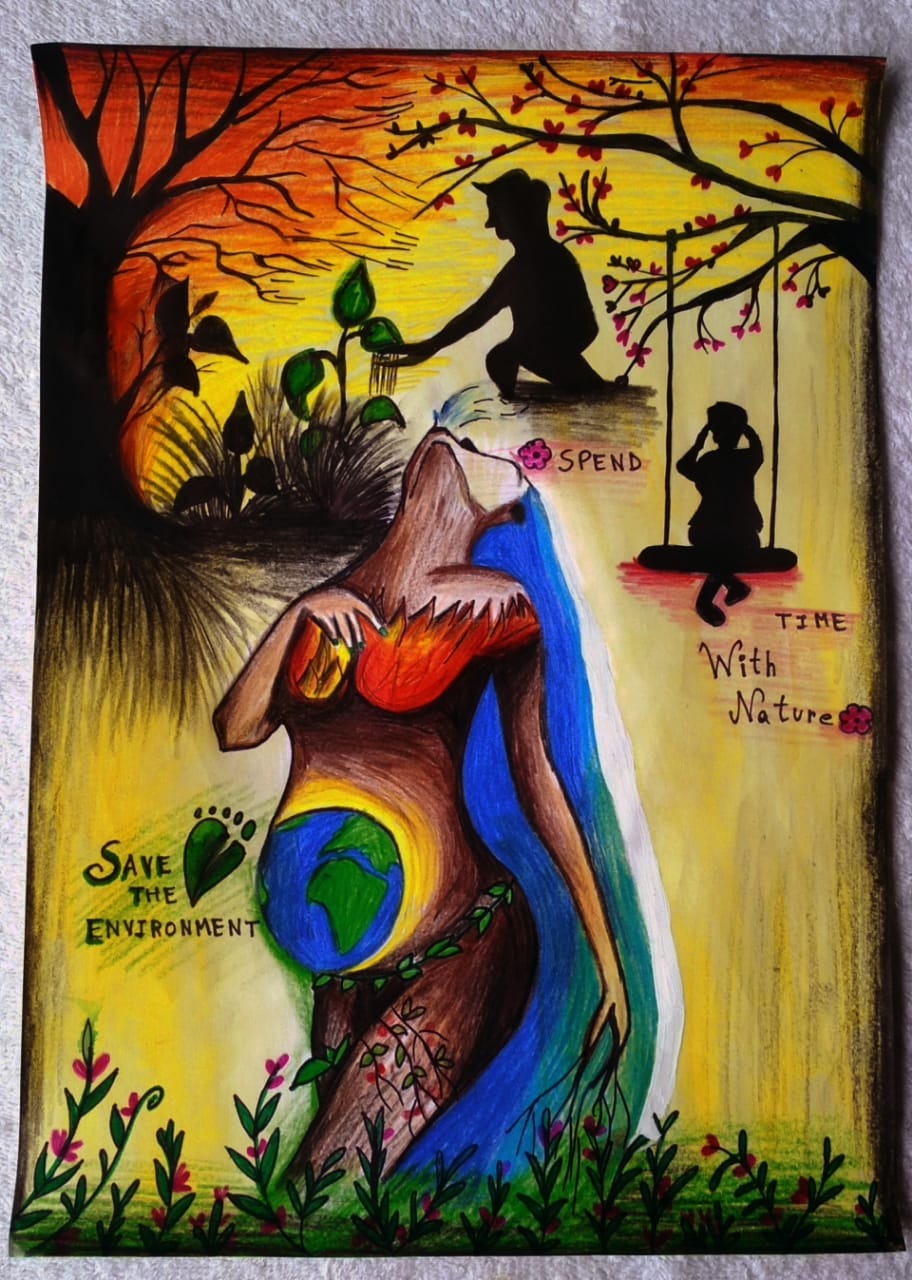 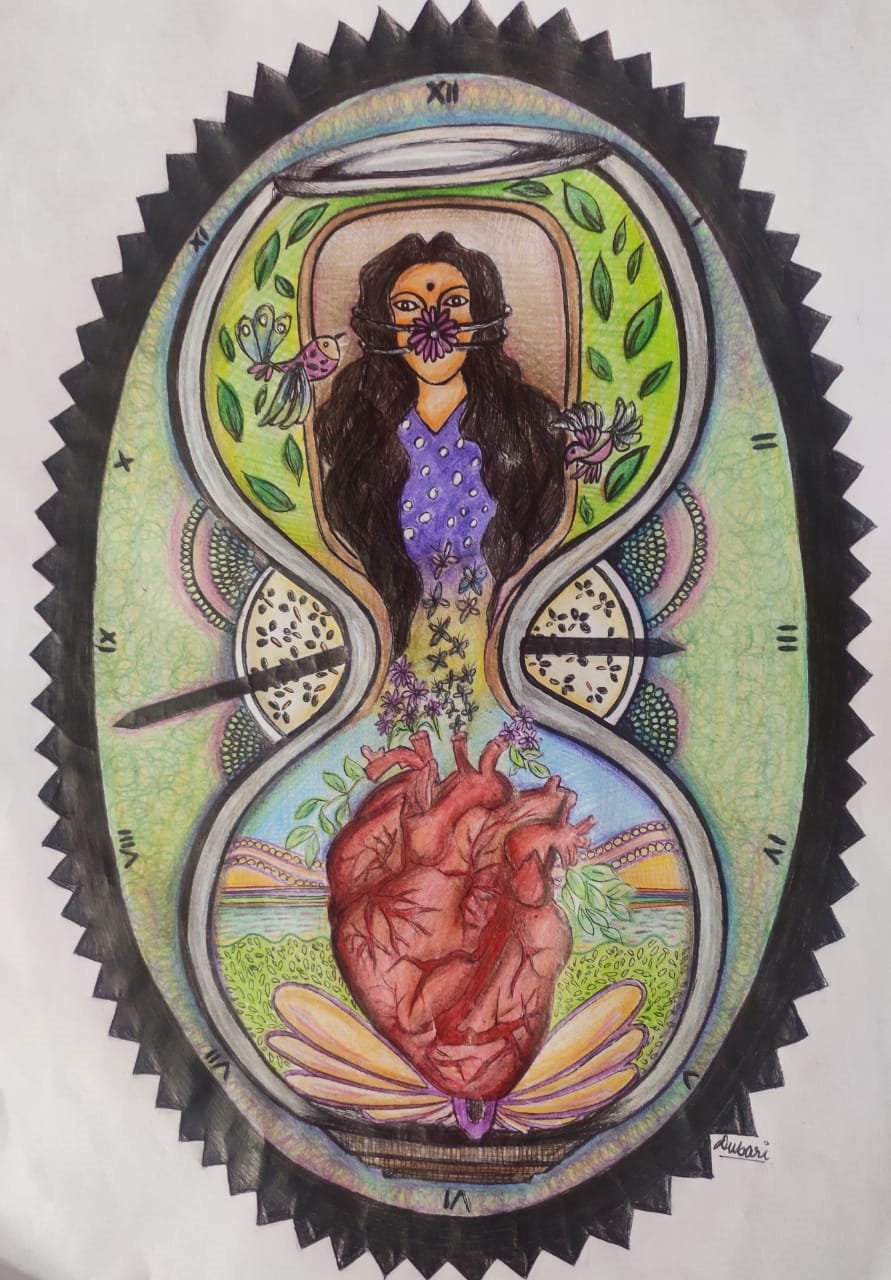 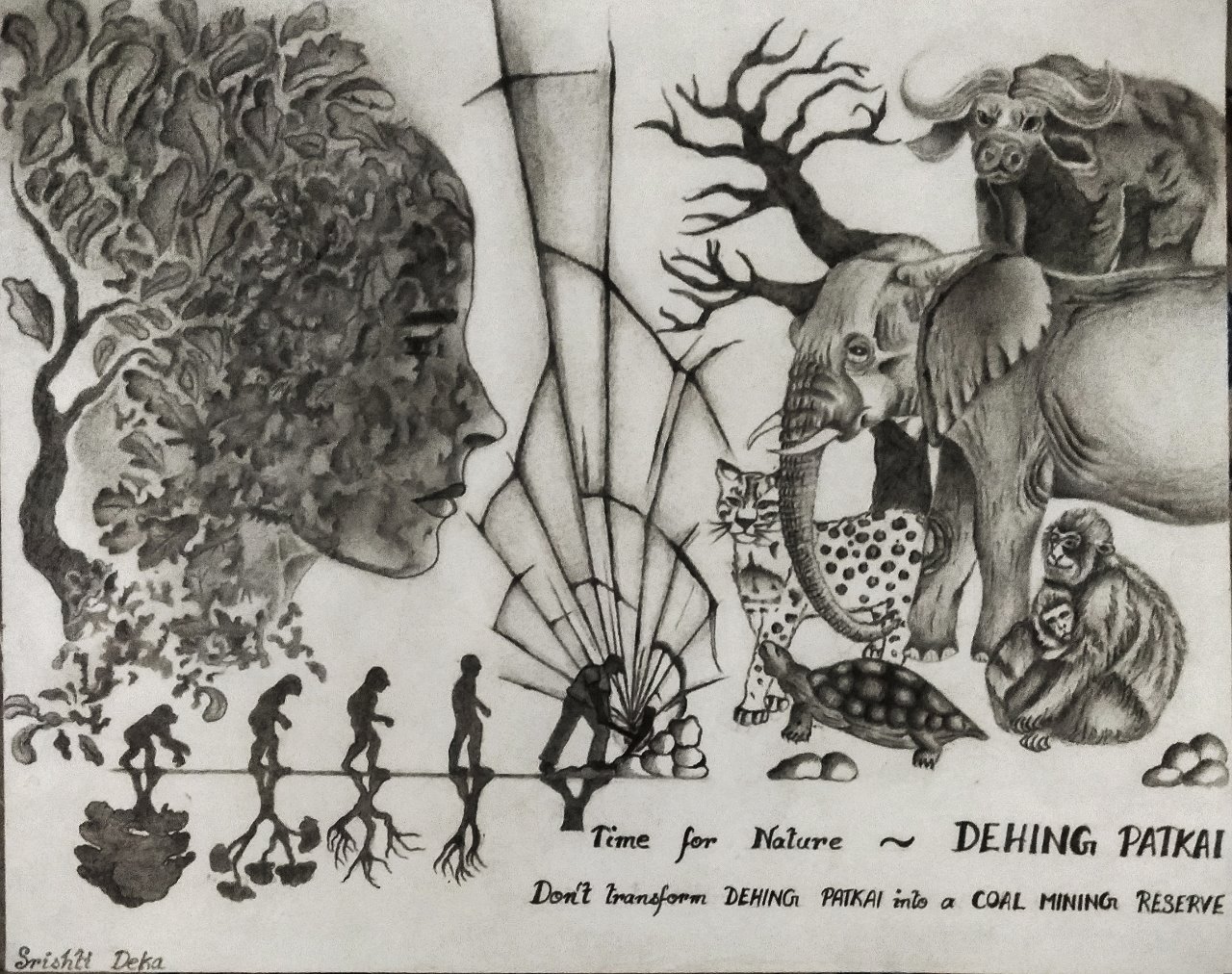 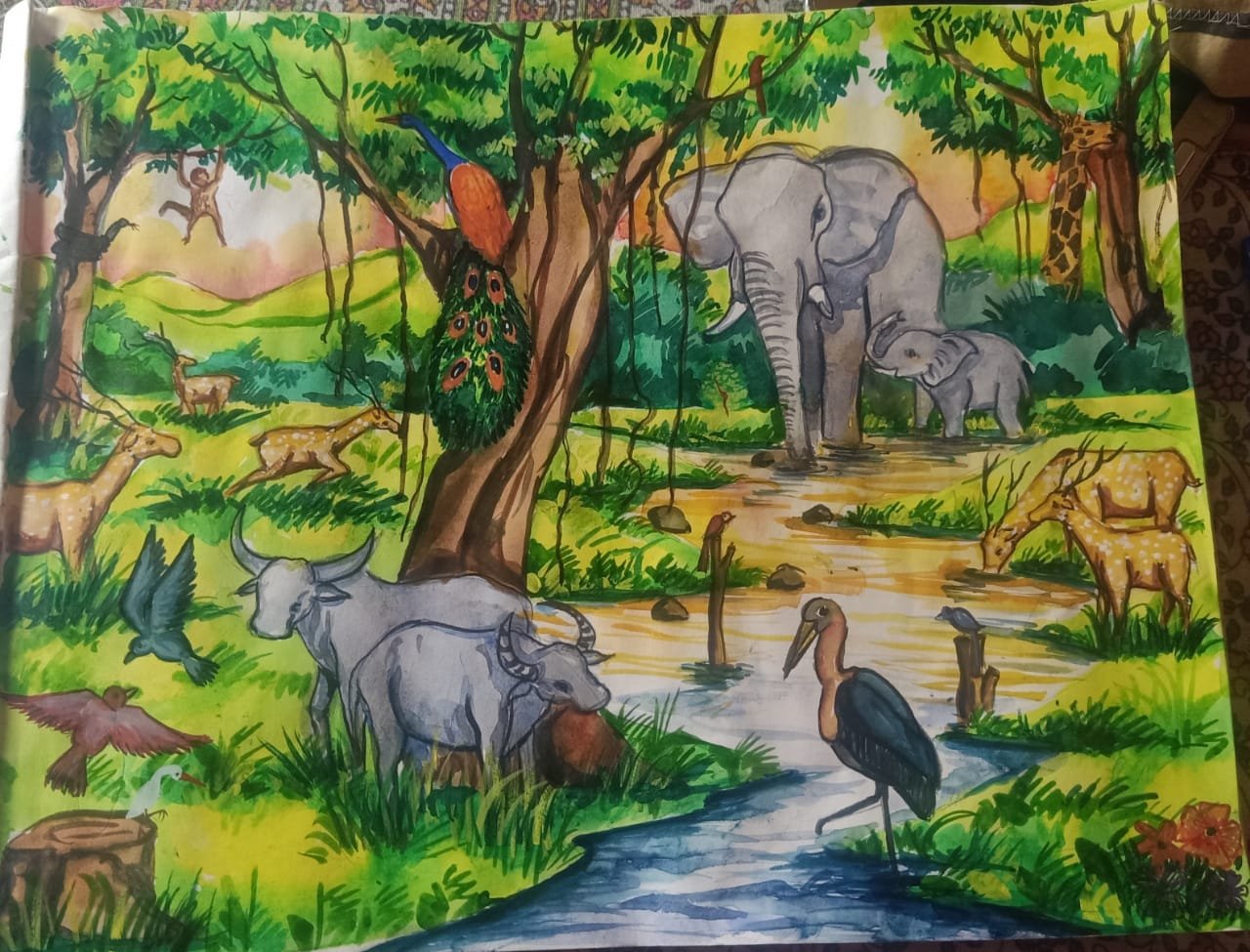 